Publicado en CaixaForum Barcelona el 03/03/2017 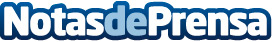 Publifestival crea los Premios Luis BassatEl Festival Internacional de Publicidad Social instaura esta distinción desde la edición 2017. Luis Bassat es considerado el mejor publicista español del S.XX en España y Latinoamérica. La gala de la 11ª edición tendrá lugar el próximo 15 de Junio en BarcelonaDatos de contacto:Fundación Mundo CiudadEntidad organizadora del evento902733555Nota de prensa publicada en: https://www.notasdeprensa.es/publifestival-crea-los-premios-luis-bassat_1 Categorias: Internacional Comunicación Marketing Sociedad Eventos Premios http://www.notasdeprensa.es